Initiativärende till Kommunstyrelsens sammanträde 2023-09-11:Borås anger inteRegeringen har i Tidöavtalet aviserat införandet av en anmälningsplikt för personer inom offentliga yrken riktad mot papperslösa. Förslagets innebörd är att anställda i välfärden som möter papperslösa i sin yrkesutövning ska vara skyldiga att ange dessa till Polisen och Migrationsverket. Förslaget kan bäst liknas vid en angiverilag.Papperslösa är en grupp som redan innan befinner sig i en utsatt situation. Trots ett stort mörkertal visar forskningen att papperslösa har sämre hälsa. Många lever med ångest, depression, stressrelaterade problem och posttraumatisk stress. Barnkonventionen, som sedan ett antal år tillbaka är svensk lag, omfattar alla barn – oavsett om man har medborgarskap, uppehållstillstånd eller är papperslös. Det är uppenbart att en angiveriplikt skulle strida mot annan lagstiftning; barnkonventionen är ett exempel andra exempel är sekretessen i socialtjänsten.Många kommuner, regioner, fackliga organisationer och delar av civilsamhället har reagerat mot den lag som regeringen förbereder. Bland kommuner och regioner har bland andra Västra Götalandsregionen, Region Skåne, Region Stockholm och Uppsala kommun reagerat skarpt mot lagstiftningen. I Göteborg har det rödgröna styret tillsammans med Centerpartiet också agerat mot anmälningsplikten. SKR kräver att kommuner och regioner undantas från lagstiftningen. Också bland andra LO, Sveriges Lärare, Vårdförbundet, Kommunal, Vision och Akademikerförbundet SSR har krävt att regeringen backar från införandet av en angiverilag.Sverige ska vara ett land som står upp för mänskliga rättigheter. Vi ska värna barnkonventionen och ha en sjukvård dit man vågar vända sig utan risk för repressalier. För Vänsterpartiets del är det självklart att Borås Stad bör följa de kommuner och regioner som har uttalat sitt motstånd mot högerregeringens förslag. En angiverilag hör inte hemma i ett demokratiskt samhälle.Med hänvisning till ovanstående föreslår Vänsterpartiet:Att Borås Stad tillskriver regeringen och meddelar ståndpunkten att anmälningsplikt inte bör införas i kommunal verksamhet.Att Kommunstyrelsen uttalar att personal anställd av staden inte av arbetsgivaren förväntas lyda under plikten att anmäla papperslösa vid ett eventuellt införande av en ny angiverilag.För Vänsterpartiet i KommunstyrelsenStefan Lindborg och Anne Rapinoja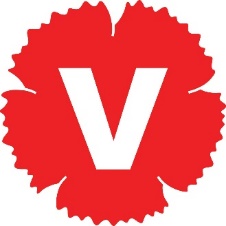 